 Додаток 2 до Національного положення (стандарту) бухгалтерського обліку в державному секторі 101 «Подання фінансової звітності» Додаток 2 до Національного положення (стандарту) бухгалтерського обліку в державному секторі 101 «Подання фінансової звітності» Додаток 2 до Національного положення (стандарту) бухгалтерського обліку в державному секторі 101 «Подання фінансової звітності» Додаток 2 до Національного положення (стандарту) бухгалтерського обліку в державному секторі 101 «Подання фінансової звітності» Додаток 2 до Національного положення (стандарту) бухгалтерського обліку в державному секторі 101 «Подання фінансової звітності» КОДИ КОДИ КОДИ КОДИ Дата (рік, місяць, число) Дата (рік, місяць, число) Дата (рік, місяць, число) Дата (рік, місяць, число) 2022 2022 01 01 Установа Комунальний заклад "Запорізька спеціальна загальноосвітня школа-інтернат "Світанок" Запорізької обласної ради Комунальний заклад "Запорізька спеціальна загальноосвітня школа-інтернат "Світанок" Запорізької обласної ради Комунальний заклад "Запорізька спеціальна загальноосвітня школа-інтернат "Світанок" Запорізької обласної ради за ЄДРПОУ 20520836 20520836 20520836 20520836 Територія Заводський Заводський Заводський за КАТОТТГ UA23060070010385728 UA23060070010385728 UA23060070010385728 UA23060070010385728 Організаційно-правова форма господарювання Комунальна організація (установа, заклад) Комунальна організація (установа, заклад) Комунальна організація (установа, заклад) за КОПФГ 430 430 430 430 Орган державного управління Міністерство освіти і науки України Міністерство освіти і науки України Міністерство освіти і науки України за КОДУ 11085 11085 11085 11085 Вид економічної діяльності Загальна середня освіта Загальна середня освіта Загальна середня освіта за КВЕД 85.31 85.31 85.31 85.31 Одиниця виміру: грн Періодичність:  річна ЗВІТ ПРО ФІНАНСОВІ РЕЗУЛЬТАТИ ЗВІТ ПРО ФІНАНСОВІ РЕЗУЛЬТАТИ ЗВІТ ПРО ФІНАНСОВІ РЕЗУЛЬТАТИ ЗВІТ ПРО ФІНАНСОВІ РЕЗУЛЬТАТИ ЗВІТ ПРО ФІНАНСОВІ РЕЗУЛЬТАТИ ЗВІТ ПРО ФІНАНСОВІ РЕЗУЛЬТАТИ ЗВІТ ПРО ФІНАНСОВІ РЕЗУЛЬТАТИ ЗВІТ ПРО ФІНАНСОВІ РЕЗУЛЬТАТИ ЗВІТ ПРО ФІНАНСОВІ РЕЗУЛЬТАТИ за 2021 рік за 2021 рік за 2021 рік за 2021 рік за 2021 рік за 2021 рік за 2021 рік за 2021 рік за 2021 рік Форма №2-дс Форма №2-дс Форма №2-дс Форма №2-дс І. ФІНАНСОВИЙ РЕЗУЛЬТАТ ДІЯЛЬНОСТІ І. ФІНАНСОВИЙ РЕЗУЛЬТАТ ДІЯЛЬНОСТІ І. ФІНАНСОВИЙ РЕЗУЛЬТАТ ДІЯЛЬНОСТІ І. ФІНАНСОВИЙ РЕЗУЛЬТАТ ДІЯЛЬНОСТІ І. ФІНАНСОВИЙ РЕЗУЛЬТАТ ДІЯЛЬНОСТІ І. ФІНАНСОВИЙ РЕЗУЛЬТАТ ДІЯЛЬНОСТІ І. ФІНАНСОВИЙ РЕЗУЛЬТАТ ДІЯЛЬНОСТІ І. ФІНАНСОВИЙ РЕЗУЛЬТАТ ДІЯЛЬНОСТІ І. ФІНАНСОВИЙ РЕЗУЛЬТАТ ДІЯЛЬНОСТІ Стаття Стаття Код рядка За звітний період За звітний період За аналогічний період попереднього року За аналогічний період попереднього року За аналогічний період попереднього року За аналогічний період попереднього року 1 1 2 3 3 4 4 4 4 ДОХОДИ ДОХОДИ Доходи від обмінних операцій Доходи від обмінних операцій - - - - - - Бюджетні асигнування Бюджетні асигнування 2010 27024173 27024173 22027419 22027419 22027419 22027419 Доходи від надання послуг (виконання робіт) Доходи від надання послуг (виконання робіт) 2020 - - - - - - Доходи від продажу активів Доходи від продажу активів 2030 648 648 396 396 396 396 Фінансові доходи Фінансові доходи 2040 - - - - - - Інші доходи від обмінних операцій Інші доходи від обмінних операцій 2050 - - - - - - Усього доходів від обмінних операцій Усього доходів від обмінних операцій 2080 27024821 27024821 22027815 22027815 22027815 22027815 Доходи від необмінних операцій Доходи від необмінних операцій Податкові надходження Податкові надходження 2090 - - - - - - Неподаткові надходження Неподаткові надходження 2100 - - - - - - Трансферти Трансферти 2110 - - - - - - Надходження до державних цільових фондів Надходження до державних цільових фондів 2120 - - - - - - Інші доходи від необмінних операцій Інші доходи від необмінних операцій 2130 293389 293389 158048 158048 158048 158048 Усього доходів від необмінних операцій Усього доходів від необмінних операцій 2170 293389 293389 158048 158048 158048 158048 Усього доходів Усього доходів 2200 27318210 27318210 22185863 22185863 22185863 22185863 ВИТРАТИ ВИТРАТИ Витрати за обмінними операціями Витрати за обмінними операціями - - - - - - Витрати на виконання бюджетних програм Витрати на виконання бюджетних програм 2210 27253025 27253025 21767986 21767986 21767986 21767986 Витрати на виготовлення продукції (надання послуг, виконання робіт) Витрати на виготовлення продукції (надання послуг, виконання робіт) 2220 267643 267643 456561 456561 456561 456561 Витрати з продажу активів Витрати з продажу активів 2230 1297 1297 4183 4183 4183 4183 Фінансові витрати Фінансові витрати 2240 - - - - - - Інші витрати за обмінними операціями Інші витрати за обмінними операціями 2250 60 60 - - - - Усього витрат за обмінними операціями Усього витрат за обмінними операціями 2290 27522025 27522025 22228730 22228730 22228730 22228730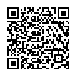  202200000031635958 202200000031635958 АС  " Є-ЗВІТНІСТЬ " ст. 1 з 3 ст. 1 з 3 ст. 1 з 3 ст. 1 з 3 Витрати за необмінними операціями Витрати за необмінними операціями Витрати за необмінними операціями Витрати за необмінними операціями Трансферти Трансферти Трансферти Трансферти 2300 2300 - - - - - - - Інші витрати за необмінними операціями Інші витрати за необмінними операціями Інші витрати за необмінними операціями Інші витрати за необмінними операціями 2310 2310 50413 50413 50413 68946 68946 68946 68946 Усього витрат за необмінними операціями Усього витрат за необмінними операціями Усього витрат за необмінними операціями Усього витрат за необмінними операціями 2340 2340 50413 50413 50413 68946 68946 68946 68946 Усього витрат Усього витрат Усього витрат Усього витрат 2380 2380 27572438 27572438 27572438 22297676 22297676 22297676 22297676 Профіцит/дефіцит за звітний період Профіцит/дефіцит за звітний період Профіцит/дефіцит за звітний період Профіцит/дефіцит за звітний період 2390 2390 -254228 -254228 -254228 -111813 -111813 -111813 -111813 ІІ. ВИДАТКИ БЮДЖЕТУ (КОШТОРИСУ) ЗА ФУНКЦІОНАЛЬНОЮ КЛАСИФІКАЦІЄЮ ВИДАТКІВ ТА КРЕДИТУВАННЯ БЮДЖЕТУ ІІ. ВИДАТКИ БЮДЖЕТУ (КОШТОРИСУ) ЗА ФУНКЦІОНАЛЬНОЮ КЛАСИФІКАЦІЄЮ ВИДАТКІВ ТА КРЕДИТУВАННЯ БЮДЖЕТУ ІІ. ВИДАТКИ БЮДЖЕТУ (КОШТОРИСУ) ЗА ФУНКЦІОНАЛЬНОЮ КЛАСИФІКАЦІЄЮ ВИДАТКІВ ТА КРЕДИТУВАННЯ БЮДЖЕТУ ІІ. ВИДАТКИ БЮДЖЕТУ (КОШТОРИСУ) ЗА ФУНКЦІОНАЛЬНОЮ КЛАСИФІКАЦІЄЮ ВИДАТКІВ ТА КРЕДИТУВАННЯ БЮДЖЕТУ ІІ. ВИДАТКИ БЮДЖЕТУ (КОШТОРИСУ) ЗА ФУНКЦІОНАЛЬНОЮ КЛАСИФІКАЦІЄЮ ВИДАТКІВ ТА КРЕДИТУВАННЯ БЮДЖЕТУ ІІ. ВИДАТКИ БЮДЖЕТУ (КОШТОРИСУ) ЗА ФУНКЦІОНАЛЬНОЮ КЛАСИФІКАЦІЄЮ ВИДАТКІВ ТА КРЕДИТУВАННЯ БЮДЖЕТУ ІІ. ВИДАТКИ БЮДЖЕТУ (КОШТОРИСУ) ЗА ФУНКЦІОНАЛЬНОЮ КЛАСИФІКАЦІЄЮ ВИДАТКІВ ТА КРЕДИТУВАННЯ БЮДЖЕТУ ІІ. ВИДАТКИ БЮДЖЕТУ (КОШТОРИСУ) ЗА ФУНКЦІОНАЛЬНОЮ КЛАСИФІКАЦІЄЮ ВИДАТКІВ ТА КРЕДИТУВАННЯ БЮДЖЕТУ ІІ. ВИДАТКИ БЮДЖЕТУ (КОШТОРИСУ) ЗА ФУНКЦІОНАЛЬНОЮ КЛАСИФІКАЦІЄЮ ВИДАТКІВ ТА КРЕДИТУВАННЯ БЮДЖЕТУ ІІ. ВИДАТКИ БЮДЖЕТУ (КОШТОРИСУ) ЗА ФУНКЦІОНАЛЬНОЮ КЛАСИФІКАЦІЄЮ ВИДАТКІВ ТА КРЕДИТУВАННЯ БЮДЖЕТУ ІІ. ВИДАТКИ БЮДЖЕТУ (КОШТОРИСУ) ЗА ФУНКЦІОНАЛЬНОЮ КЛАСИФІКАЦІЄЮ ВИДАТКІВ ТА КРЕДИТУВАННЯ БЮДЖЕТУ ІІ. ВИДАТКИ БЮДЖЕТУ (КОШТОРИСУ) ЗА ФУНКЦІОНАЛЬНОЮ КЛАСИФІКАЦІЄЮ ВИДАТКІВ ТА КРЕДИТУВАННЯ БЮДЖЕТУ ІІ. ВИДАТКИ БЮДЖЕТУ (КОШТОРИСУ) ЗА ФУНКЦІОНАЛЬНОЮ КЛАСИФІКАЦІЄЮ ВИДАТКІВ ТА КРЕДИТУВАННЯ БЮДЖЕТУ Найменування показника Найменування показника Найменування показника Найменування показника Код рядка Код рядка За звітний період За звітний період За звітний період За аналогічний період попереднього року За аналогічний період попереднього року За аналогічний період попереднього року За аналогічний період попереднього року 1 1 1 1 2 2 3 3 3 4 4 4 4 Загальнодержавні функції Загальнодержавні функції Загальнодержавні функції Загальнодержавні функції 2420 2420 - - - - - - - Оборона Оборона Оборона Оборона 2430 2430 - - - - - - - Громадський порядок, безпека та судова влада Громадський порядок, безпека та судова влада Громадський порядок, безпека та судова влада Громадський порядок, безпека та судова влада 2440 2440 - - - - - - - Економічна діяльність Економічна діяльність Економічна діяльність Економічна діяльність 2450 2450 - - - - - - - Охорона навколишнього природного середовища Охорона навколишнього природного середовища Охорона навколишнього природного середовища Охорона навколишнього природного середовища 2460 2460 - - - - - - - Житлово-комунальне господарство Житлово-комунальне господарство Житлово-комунальне господарство Житлово-комунальне господарство 2470 2470 - - - - - - - Охорона здоров’я Охорона здоров’я Охорона здоров’я Охорона здоров’я 2480 2480 - - - - - - - Духовний та фізичний розвиток Духовний та фізичний розвиток Духовний та фізичний розвиток Духовний та фізичний розвиток 2490 2490 - - - - - - - Освіта Освіта Освіта Освіта 2500 2500 27522038 27522038 27522038 22231730 22231730 22231730 22231730 Соціальний захист та соціальне забезпечення Соціальний захист та соціальне забезпечення Соціальний захист та соціальне забезпечення Соціальний захист та соціальне забезпечення 2510 2510 50400 50400 50400 65946 65946 65946 65946 УСЬОГО: УСЬОГО: УСЬОГО: УСЬОГО: 2520 2520 27572438 27572438 27572438 22297676 22297676 22297676 22297676 ІІІ. ВИКОНАННЯ БЮДЖЕТУ (КОШТОРИСУ) ІІІ. ВИКОНАННЯ БЮДЖЕТУ (КОШТОРИСУ) ІІІ. ВИКОНАННЯ БЮДЖЕТУ (КОШТОРИСУ) ІІІ. ВИКОНАННЯ БЮДЖЕТУ (КОШТОРИСУ) ІІІ. ВИКОНАННЯ БЮДЖЕТУ (КОШТОРИСУ) ІІІ. ВИКОНАННЯ БЮДЖЕТУ (КОШТОРИСУ) ІІІ. ВИКОНАННЯ БЮДЖЕТУ (КОШТОРИСУ) ІІІ. ВИКОНАННЯ БЮДЖЕТУ (КОШТОРИСУ) ІІІ. ВИКОНАННЯ БЮДЖЕТУ (КОШТОРИСУ) ІІІ. ВИКОНАННЯ БЮДЖЕТУ (КОШТОРИСУ) ІІІ. ВИКОНАННЯ БЮДЖЕТУ (КОШТОРИСУ) ІІІ. ВИКОНАННЯ БЮДЖЕТУ (КОШТОРИСУ) ІІІ. ВИКОНАННЯ БЮДЖЕТУ (КОШТОРИСУ) Стаття Код рядка Загальний фонд Загальний фонд Загальний фонд Загальний фонд Загальний фонд Спеціальний фонд Спеціальний фонд Спеціальний фонд Спеціальний фонд Спеціальний фонд Спеціальний фонд Стаття Код рядка план на звітний рік із урахуванням змін фактична сума виконання за звітний період фактична сума виконання за звітний період різниця (графа 4 мінус графа 3) різниця (графа 4 мінус графа 3) план на звітний рік із урахуванням змін фактична сума виконання за звітний період фактична сума виконання за звітний період фактична сума виконання за звітний період різниця (графа 7 мінус графа 6) різниця (графа 7 мінус графа 6) 1 2 3 4 4 5 5 6 7 7 7 8 8 ДОХОДИ Податкові надходження 2530 - - - - - - - - - - - Неподаткові надходження 2540 - - - - - - - - - - - Доходи від власності та підприємницької діяльності 2541 - - - - - - - - - - - Адміністративні збори та платежі, доходи від некомерційної господарської діяльності 2542 - - - - - - - - - - - Інші неподаткові надходження 2543 - - - - - - - - - - - Власні надходження бюджетних установ 2544 - - - - - - - - - - - Доходи від операцій з капіталом 2550 - - - - - - - - - - - Офіційні трансферти, з них: 2560 - - - - - - - - - - - від органів державного управління 2561 - - - - - - - - - - - Цільові фонди 2570 - - - - - - - - - - - Надходження державних цільових фондів 2580 - - - - - - - - - - - Надходження Пенсійного фонду України 2581 - - - - - - - - - - -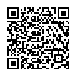  202200000031635958 202200000031635958 202200000031635958 202200000031635958 АС  " Є-ЗВІТНІСТЬ " АС  " Є-ЗВІТНІСТЬ " ст. 2 з 3 ст. 2 з 3 ст. 2 з 3 ст. 2 з 3 Надходження Фонду загальнообов’язкового державного соціального страхування України на випадок безробіття 2582 - - - - - - - - - - - Надходження Фонду соціального страхування України 2583 - - - - - - - - - - - Інші надходження 2590 - - - - - - - - - - - Усього доходів 2600 - - - - - - - - - - - ВИТРАТИ Оплата праці і нарахування на заробітну плату 2610 - - - - - - - - - - - Використання товарів і послуг 2620 - - - - - - - - - - - Обслуговування боргових зобов’язань 2630 - - - - - - - - - - - Поточні трансферти, з них: 2640 - - - - - - - - - - - органам державного управління інших рівнів 2641 - - - - - - - - - - - Соціальне забезпечення 2650 - - - - - - - - - - - Інші поточні видатки 2660 - - - - - - - - - - - Нерозподілені видатки 2670 - - - - - - - - - - - Придбання основного капіталу 2680 - - - - - - - - - - - Капітальні трансферти, з них: 2690 - - - - - - - - - - - органам державного управління інших рівнів 2691 - - - - - - - - - - - Внутрішнє кредитування 2700 - - - - - - - - - - - Зовнішнє кредитування 2710 - - - - - - - - - - - Усього витрат 2780 - - - - - - - - - - - Профіцит/дефіцит за звітний період 2790 - - - - - - - - - - - IV. ЕЛЕМЕНТИ ВИТРАТ ЗА ОБМІННИМИ ОПЕРАЦІЯМИ IV. ЕЛЕМЕНТИ ВИТРАТ ЗА ОБМІННИМИ ОПЕРАЦІЯМИ IV. ЕЛЕМЕНТИ ВИТРАТ ЗА ОБМІННИМИ ОПЕРАЦІЯМИ IV. ЕЛЕМЕНТИ ВИТРАТ ЗА ОБМІННИМИ ОПЕРАЦІЯМИ IV. ЕЛЕМЕНТИ ВИТРАТ ЗА ОБМІННИМИ ОПЕРАЦІЯМИ IV. ЕЛЕМЕНТИ ВИТРАТ ЗА ОБМІННИМИ ОПЕРАЦІЯМИ IV. ЕЛЕМЕНТИ ВИТРАТ ЗА ОБМІННИМИ ОПЕРАЦІЯМИ IV. ЕЛЕМЕНТИ ВИТРАТ ЗА ОБМІННИМИ ОПЕРАЦІЯМИ IV. ЕЛЕМЕНТИ ВИТРАТ ЗА ОБМІННИМИ ОПЕРАЦІЯМИ IV. ЕЛЕМЕНТИ ВИТРАТ ЗА ОБМІННИМИ ОПЕРАЦІЯМИ IV. ЕЛЕМЕНТИ ВИТРАТ ЗА ОБМІННИМИ ОПЕРАЦІЯМИ IV. ЕЛЕМЕНТИ ВИТРАТ ЗА ОБМІННИМИ ОПЕРАЦІЯМИ IV. ЕЛЕМЕНТИ ВИТРАТ ЗА ОБМІННИМИ ОПЕРАЦІЯМИ Стаття Стаття Стаття Стаття Код рядка Код рядка За звітний період За звітний період За звітний період За аналогічний період попереднього року За аналогічний період попереднього року За аналогічний період попереднього року За аналогічний період попереднього року 1 1 1 1 2 2 3 3 3 4 4 4 4 Витрати на оплату праці Витрати на оплату праці Витрати на оплату праці Витрати на оплату праці 2820 2820 18992089 18992089 18992089 15313250 15313250 15313250 15313250 Відрахування на соціальні заходи Відрахування на соціальні заходи Відрахування на соціальні заходи Відрахування на соціальні заходи 2830 2830 4249559 4249559 4249559 3433535 3433535 3433535 3433535 Матеріальні витрати Матеріальні витрати Матеріальні витрати Матеріальні витрати 2840 2840 3856826 3856826 3856826 3038556 3038556 3038556 3038556 Амортизація Амортизація Амортизація Амортизація 2850 2850 423491 423491 423491 443389 443389 443389 443389 Інші витрати Інші витрати Інші витрати Інші витрати 2860 2860 60 60 60 - - - - Усього Усього Усього Усього 2890 2890 27522025 27522025 27522025 22228730 22228730 22228730 22228730 Керівник (посадова особа) Керівник (посадова особа) Керівник (посадова особа) Керівник (посадова особа) Олена ШАМРАЙ Олена ШАМРАЙ Олена ШАМРАЙ Олена ШАМРАЙ Олена ШАМРАЙ Олена ШАМРАЙ Олена ШАМРАЙ Головний бухгалтер (спеціаліст, на якого покладено виконання обов’язків бухгалтерської служби) Головний бухгалтер (спеціаліст, на якого покладено виконання обов’язків бухгалтерської служби) Головний бухгалтер (спеціаліст, на якого покладено виконання обов’язків бухгалтерської служби) Головний бухгалтер (спеціаліст, на якого покладено виконання обов’язків бухгалтерської служби) Ірина КУРТА Ірина КУРТА Ірина КУРТА Ірина КУРТА Ірина КУРТА Ірина КУРТА Ірина КУРТА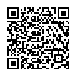  202200000031635958 202200000031635958 202200000031635958 202200000031635958 АС  " Є-ЗВІТНІСТЬ " АС  " Є-ЗВІТНІСТЬ " ст. 3 з 3 ст. 3 з 3 ст. 3 з 3 ст. 3 з 3